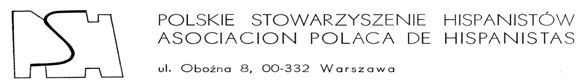 NAGRODA POSLKIEGO STOWARZYSZENIA HISPANISTÓW ZA WYBITNĄ MONOGRAFIĘ HISPANISTYCZNĄ  Edycja: 2021*FORMULARZ ZGŁOSZENIOWY * Do konkursu zgłoszone mogą być monografie opublikowane w latach: 2019 – 2020. Uprzejmie prosimy o przesłanie monografii zgłaszanej do nagrody w formie pliku pdf lub skanu.  Pełny regulamin wyróżnienia dostępny jest na stronie internetowej PSH www.pshis.pl  Imię i nazwisko osoby zgłaszanej do nagrody: …………………………………………………………………………………………………………………………………………………………….Kategoria*: 1) Językoznawstwo 		2) Literaturoznawstwo, kulturoznawstwo, historia * właściwe podkreślićTytuł monografii: ……………………………………………………………………………………………………………………………………………………………………………………………………………………………………………………………………………………………………………………………………………………………………………………………………………………………………………………………………………………….Rok i miejsce wydania / wydawnictwo; ilość stron: …………………………………………………………………………………………………………………………………………………………….…………………………………………………………………………………………………………………………………………………………….…………………………………………………………………………………………………………………………………………………………….Czy Autor / Autorka monografii*, w okresie ostatnich dwóch lat posiadał afiliację polskiej jednostki naukowej?……………………………………………………………………………………………………………………………………………………………. * w przypadku monografii wieloautorskiej przynajmniej jeden z autorów powinien legitymować się afiliacją polskiej jednostki naukowejDane osoby zgłaszającej monografię do nagrody (imię i nazwisko, stopień / tytuł naukowy, afiliacja, dane kontaktowe): ……………………………………………………………………………………………………………………………………………………………………………………………………………………………………………………………………………………………………………………………………………………………………………………………………………………………………………………………………………………………………………………………………………………………………………………………………………………………………………………Uzasadnienie (200 – 800 słów): 